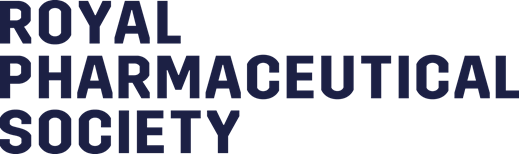 Peer Discussion Form(This mirrors the General Pharmaceutical Council’s form)1. Please give the name, contact details and role of your peer on this occasion (if you took part in a group peer discussion, please only provide details for one person from the group).2. Describe how this peer discussion changed your practice for the benefit of people using your servicesName of peerRoleOrganisationTelephoneEmail